Facilitar a todo ciudadano americano que reside en Puerto Rico la Guía para el Viajero. Esta guía fue desarrollada por el Departamento de Estado y es una herramienta que ofrece orientación a ciudadanos americanos en asuntos de naturaleza internacional y consular al viajar fuera de las jurisdicciones de los Estados Unidos de América (EE.UU.). Los temas incluyen:Información de contacto de surgir una emergencia durante un viaje en el extranjero.Medidas de salud y seguridad que se deben tomar antes de realizar un viaje. Información que debe conocer sobre la atención médica en el extranjero. Que hacer si se pierde un libro de pasaporte durante un viaje en el extranjero.Ciudadanos americanos residentes en Puerto Rico interesados en obtener información sobre asuntos relacionados a viajes fuera de los EE.UU.El propósito de este servicio es ofrecer orientación a los ciudadanos americanos que residen en Puerto Rico y que tengan interés en viajar fuera de la jurisdicción de los EE.UU para que estén preparados ante diversas situaciones que le pueden ocurrir a un viajero. Esta información fue revisada y aprobada por la agencia. Es responsabilidad del ciudadano orientarse sobre toda documentación adicional, y de ser necesario, solicitar asesoría de un especialista. Tu Línea de Servicios de Gobierno 3-1-1 no está autorizada a ofrecer ningún tipo de asesoría, completar solicitudes y/o formularios a nombre del ciudadano.Lugar:	Secretaría Auxiliar de Relaciones Exteriores		Directorio del Departamento de EstadoTeléfono:	787-721-1751Línea Centro Nacional de Información de Pasaportes: 1-877-487-2778Nota- Si ocurre una emergencia durante un viaje en un país extranjero la persona podrá contactar la Línea de Emergencia de Asuntos Consulares 24/7 a través del:1-888-407-4747 (dentro de territorios de los EE.UU. y Canadá)1-202-501-4444 (desde el extranjero)Solicitar el servicio no conlleva costo.Tener un correo electrónico válido.Acceder a la Guía para el Viajero.¿Cómo se solicita un libro de pasaporte?- Favor de ver Información General Sobre la Oficina de Pasaportes. ¿Cuáles son las oficinas que pueden ofrecer asistencia al ciudadano americano en el exterior cuando atraviesa por situaciones de emergencia?- Son la Oficina de Ayuda al Ciudadano Americano en el Departamento de Estado Federal y las oficinas consulares (American Citizen Services) en las embajadas de los EE.UU. en distintas partes del mundo. Para solicitar asistencia se puede contactar al 1-888-407-4747 (dentro de territorios de los EE.UU. y Canadá) o al 1-202-501-4444 (desde el extranjero).¿En qué tipo de emergencia pueden  asistir las embajadas o consulados?- En situaciones de emergencia, tales como: robo o pérdida de pasaporte, emergencia médica, muerte o lesiones, arresto o detención, víctima de crimen, personas desaparecidas y secuestro de un menor, entre otras. Se perdió un pasaporte durante un viaje en un país extranjero, ¿qué se debe hacer?- Si se pierde un pasaporte mientras la persona está fuera de los Estados Unidos tendrá que solicitarlo en la embajada o consulado de EE.UU. más cercana en el país que se encuentre antes de regresar a los Estados Unidos.  El Departamento de Estado recomienda que la persona:Contacte a la embajada o consulado de EE.UU. más cercana para reportar su pasaporte perdido o robado. Si la persona ha sido víctima de un delito grave, asegúrese de notificarlo a un oficial consular lo antes posible para que puedan ofrecerle la asistencia adecuada. Le solicitarán los siguientes documentos para tramitar un pasaporte:Una (1) fotografía tipo pasaporte Presentar una identificación con foto (original y copia)Evidencia de ciudadanía de EE.UU.Itinerario del viaje (por ejemplo, boletos de avión o tren)Reporte de la policía, de estar disponibleCompletar la declaración sobre la pérdida o robo de pasaporte DS-64 Statement Regarding a Lost or Stolen Passport Book And/Or Card.Completar la solicitud para el pasaporte DS-11 Application for a U.S. Passport.Las autoridades pertinentes podrán solicitar información adicional cuando sea necesario para completar la evaluación de la solicitud. Las tarifas normales para solicitar un pasaporte aplican a todas las solicitudes. En algunos casos, se le emitirá un pasaporte con validez limitada (o pasaporte provisional de emergencia), que podrá extenderse a su término total de vigencia una vez retorne a los Estados Unidos. Si el solicitante reside en Puerto Rico, y le interesa sustituir el pasaporte con validez limitada por uno de validez total, podrá acceder al servicio Información y Requisitos para Solicitar un Cambio de Nombre, Corrección de Error de Data y Validez Total de un Libro de Pasaporte.  Documento(s) de Apoyo:	Guía para el ViajeroInformación General Sobre la Oficina de PasaporteInformación y Requisitos para Reportar el Pasaporte o la Tarjeta de Pasaporte por Pérdida o RoboInformación y Requisitos para Solicitar un Cambio de Nombre, Corrección de Error de Data y Validez Total de un Libro de PasaporteFormulario(s):DS-11 Application for a U.S. PassportDS-64 Statement Regarding a Lost or Stolen Passport Book And/Or Card.Página(s) de Internet:www.cdc.govwww.consularcorpspr.orgwww.estado.gobierno.prwww.pr.govwww.step.state.govwww.travel.state.govhttp://www.usa.govwww.usembassy.govFacebook:@DeptEstadoPR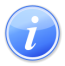 Descripción del Servicio 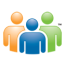 Audiencia y Propósito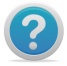 Consideraciones 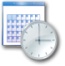 Lugar y Horario de Servicio 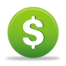 Costo del Servicio y Métodos de Pago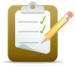 Requisitos para Obtener Servicio 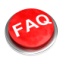 Preguntas Frecuentes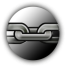 Enlaces RelacionadosRedes Sociales